.Start: nach 16 Takten(1-8) STEP BACK, HOLD, TOGETHER, HOLD, STEP SIDE R ¼ TURN L, STEP BESIDE, STEP BACK ¼ TURN L, HOLD(9-16) STEP BACK, HOLD, TOGETHER, HOLD, STEP SIDE L ¼ TURN R, STEP BESIDE, STEP BACK ¼ TURN R, HOLD(17-24) STEP R DIAG BACK, HOLD, CROSS, HOLD, ROCK SIDE R, RECOVER, CROSS, HOLD(25-32) STEP BACK ¼ TURN R, HOLD, STEP FWD ½ TURN R, HOLD, ROCK FWD, RECOVER, STEP BACK, HOLDWiederholung bis zum EndeContact: email - beate.keller1@gmx.deGypsy Queen (de)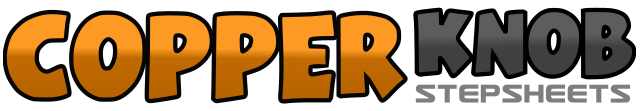 .......Count:32Wand:4Ebene:Beginner.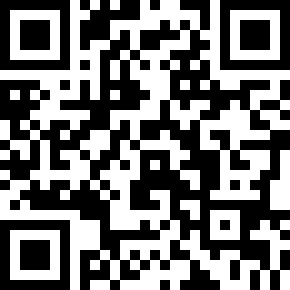 Choreograf/in:Beate Keller (DE) - Oktober 2013Beate Keller (DE) - Oktober 2013Beate Keller (DE) - Oktober 2013Beate Keller (DE) - Oktober 2013Beate Keller (DE) - Oktober 2013.Musik:Gypsy Queen - Chris NormanGypsy Queen - Chris NormanGypsy Queen - Chris NormanGypsy Queen - Chris NormanGypsy Queen - Chris Norman........1-2-3-4RF Schritt zurück(1) – Pause(2) - LF neben RF schliessen(3) – Pause(4)5 - 6RF ¼ Drehung links und Schritt nach rechts(5) – LF neben RF setzen(6)  9:007 - 8RF ¼ Drehung links und Schritt zurück(7) – Pause(8)  6:001-2-3-4LF Schritt zurück(1) – Pause(2) - RF neben LF schliessen(3) – Pause(4)5 - 6LF ¼ Drehung rechts und Schritt nach links(5) – RF neben LF setzen(6)  9:007 - 8LF ¼ Drehung rechts und Schritt zurück(7) - Pause(8)  12:001-2-3-4RF Schritt rechts diag zurück(1) – Pause(2) - LF über RF kreuzen(3) – Pause(4)5 - 6RF Schritt nach rechts, li Ferse etwas anheben(5) – LF am Platz belasten(6)7 - 8RF über LF kreuzen(7) – Pause(8)  12:001-2-3-4LF ¼ Drehung rechts und Schritt zurück(1) - Pause(2) - RF ½ Drehung rechts und Schritt nach vorn(3) – Pause(4)  9:005 - 6LF Schritt nach vorn, re Ferse etwas anheben(5) – RF am Platz belasten(6)7 - 8LF Schritt zurück(7) – Pause(8)